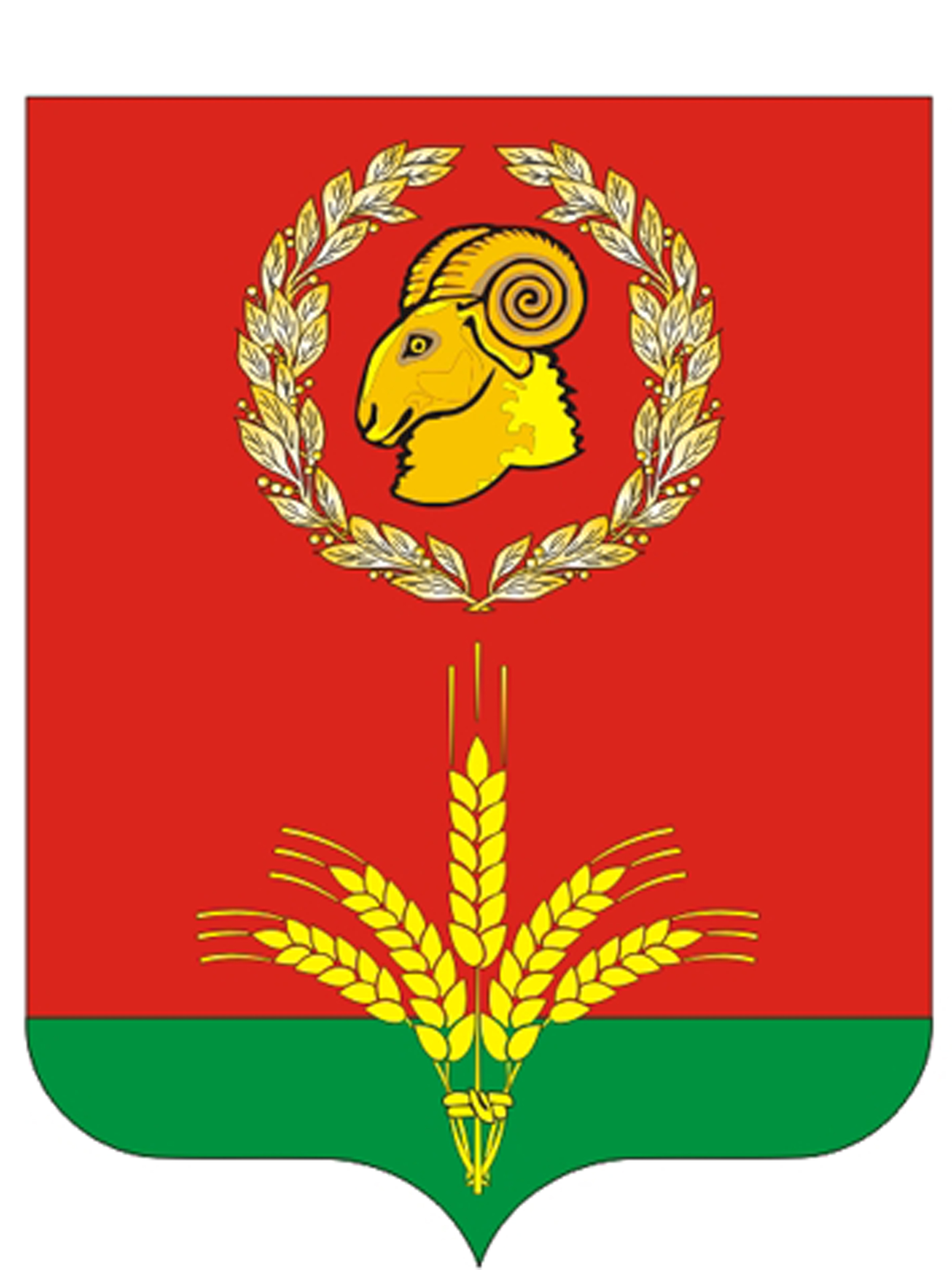 РОСТОВСКАЯ ОБЛАСТЬЗИМОВНИКОВСКИЙ РАЙОНСОБРАНИЕ ДЕПУТАТОВГАШУНСКОГО СЕЛЬСКОГО ПОСЕЛЕНИЯРЕШЕНИЕ	ПринятоСобранием    депутатов                                                                                                                               19.01. 2022 года         Собрание депутатов Гашунского сельского поселения  решило:         1.Внести в решение  Собрания депутатов от 29.12.2021 года № 15 «О бюджете Гашунского сельского поселения Зимовниковского района  на 2022 год и на плановый период 2023 и 2024 годов» следующие изменения:         1) в части 1 статьи 1:            а) в пункте 2 цифры «8 875,0» заменить цифрами «9 062,9»;               б) в пункте 5  цифры «0,0» заменить цифрами  «187,9».	2) приложение 1 изложить в следующей редакции:		                                                                  	                                                                   «Приложение 1                                                            к решению Собрания депутатов                            «О бюджете Гашунского сельского поселения                   Зимовниковского района на 2022 год и на плановый период 2023 и 2024 годов»Объем поступлений доходов местного бюджета на 2022 год и на плановый период 2023 и 2024 годов 	         3) приложение 2 изложить в следующей редакции:«Приложение 2к решению Собрания депутатов «Обюджете Гашунского сельского поселения Зимовниковского района на 2022 год и на плановыйпериод 2023 и 2024 годов»Источники финансирования дефицита местного бюджетана 2022 год и на плановый период  2023 и 2024 годов(тыс. рублей)                  4) приложение 4 изложить в следующей редакции: «Приложение 4                                                            к решению Собрания депутатов                            «О бюджете Гашунского сельского поселения                   Зимовниковского района на 2022 год и на плановый период 2023 и 2024 годов»Распределение бюджетных ассигнований по разделам, подразделам, целевым статьям (муниципальным программам Гашунского сельского поселения и непрограммным направлениям деятельности), группам и подгруппам видов расходов классификации расходов бюджетов на 2022 год и на плановый период 2023 и 2024 годов  	       (тыс. рублей)«Приложение 5                                                            к решению Собрания депутатов                            «О бюджете Гашунского сельского поселения                   Зимовниковского района на 2022 год и на плановый период 2023 и 2024 годов»        Ведомственная структура расходов местного бюджета на 2022 год и на плановый период 2023 и 2024 годов 	(тыс. рублей)	  6) приложение 6 изложить в следующей редакции: Председатель Собрания депутатов – Глава Гашунского сельского поселения				Н.И. Кокшарова                    пос. Байков                     19.01. 2022 года                    № 20О внесении изменений в решение Собрания депутатов Гашунского сельского поселения «О бюджете Гашунского сельского поселения Зимовниковского района на 2022 год и на плановый период 2023 и 2024 годов»(тыс. руб.)Наименование кода поступлений в бюджет, группы, подгруппы, статьи, подстатьи, элемента, подвида доходов, классификации операций сектора государственного управленияКод бюджетной классификации Российской Федерации2022 год2023 год2024 годДОХОДЫНАЛОГОВЫЕ И НЕНАЛОГОВЫЕ ДОХОДЫ1 00 00000 00 0000 000 4 058,04 094,54 122,9Налоговые доходы3 872,83 908,83 936,6НАЛОГИ НА ПРИБЫЛЬ, ДОХОДЫ1 01 00000 00 0000 000 764,8789,3817,0Налог на доходы физических лиц1 01 02000 01 0000 110 764,8789,3817,0Налог на доходы физических лиц с доходов, источником которых является налоговый агент, за исключением доходов, в отношении которых исчисление и уплата налога осуществляются в соответствии со статьями 227, 227.1 и 228 Налогового кодекса Российской Федерации1 01 02010 01 0000 110 764,8789,3817,0Налог на доходы физических лиц с доходов, источником которых является налоговый агент, за исключением доходов, в отношении которых исчисление и уплата налога осуществляются в соответствии со статьями 227, 227.1 и 228 Налогового кодекса Российской Федерации (сумма платежа (перерасчеты, недоимка и задолженность по соответствующему платежу, в том числе по отмененному)1 01 02010 01 1000 110 764,8789,3817,0НАЛОГИ НА СОВОКУПНЫЙ ДОХОД1 05 00000 00 0000 000 94,594,594,5Единый сельскохозяйственный налог1 05 03000 01 0000 110 94,594,594,5Единый сельскохозяйственный налог1 05 03010 01 0000 110 94,594,594,5Единый сельскохозяйственный налог (сумма платежа (перерасчеты, недоимка и задолженность по соответствующему платежу, в том числе по отмененному)1 05 03010 01 1000 110 94,594,594,5НАЛОГИ НА ИМУЩЕСТВО1 06 00000 00 0000 000 3 012,13 023,53 023,5Налог на имущество физических лиц1 06 01000 00 0000 110 45,657,057,0Налог на имущество физических лиц, взимаемый по ставкам, применяемым к объектам налогообложения, расположенным в границах сельских поселений1 06 01030 10 0000 110 45,657,057,0Налог на имущество физических лиц, взимаемый по ставкам, применяемым к объектам налогообложения, расположенным в границах сельских поселений (сумма платежа (перерасчеты, недоимка и задолженность по соответствующему платежу, в том числе по отмененному)1 06 01030 10 1000 110 45,657,057,0Земельный налог1 06 06000 00 0000 110 2 966,52 966,52 966,5Земельный налог с организаций1 06 06030 00 0000 110 2 744,12 744,12 744,1Земельный налог с организаций, обладающих земельным участком, расположенным в границах сельских поселений1 06 06033 10 0000 110 2 744,12 744,12 744,1Земельный налог с организаций, обладающих земельным участком, расположенным в границах сельских поселений (сумма платежа (перерасчеты, недоимка и задолженность по соответствующему платежу, в том числе по отмененному)1 06 06033 10 1000 110 2 744,12 744,12 744,1Земельный налог с физических лиц1 06 06040 00 0000 110 222,4222,4222,4Земельный налог с физических лиц, обладающих земельным участком, расположенным в границах сельских поселений1 06 06043 10 0000 110 222,4222,4222,4Земельный налог с физических лиц, обладающих земельным участком, расположенным в границах сельских поселений (сумма платежа (перерасчеты, недоимка и задолженность по соответствующему платежу, в том числе по отмененному)1 06 06043 10 1000 110 222,4222,4222,4ГОСУДАРСТВЕННАЯ ПОШЛИНА1 08 00000 00 0000 000 1,41,51,6Государственная пошлина за совершение нотариальных действий (за исключением действий, совершаемых консульскими учреждениями Российской Федерации)1 08 04000 01 0000 110 1,41,51,6Государственная пошлина за совершение нотариальных действий должностными лицами органов местного самоуправления, уполномоченными в соответствии с законодательными актами Российской Федерации на совершение нотариальных действий1 08 04020 01 0000 110 1,41,51,6государственная пошлина за совершение нотариальных действий должностными лицами органов местного самоуправления, уполномоченными в соответствии с законодательными актами Российской Федерации на совершение нотариальных действий1 08 04020 01 1000 110 1,41,51,6Неналоговые доходы185,2185,7186,3ДОХОДЫ ОТ ИСПОЛЬЗОВАНИЯ ИМУЩЕСТВА, НАХОДЯЩЕГОСЯ В ГОСУДАРСТВЕННОЙ И МУНИЦИПАЛЬНОЙ СОБСТВЕННОСТИ1 11 00000 00 0000 000 171,5171,5171,5Доходы, получаемые в виде арендной либо иной платы за передачу в возмездное пользование государственного и муниципального имущества (за исключением имущества бюджетных и автономных учреждений, а также имущества государственных и муниципальных унитарных предприятий, в том числе казенных)1 11 05000 00 0000 120 171,5171,5171,5Доходы, получаемые в виде арендной платы за земли после разграничения государственной собственности на землю, а также средства от продажи права на заключение договоров аренды указанных земельных участков (за исключением земельных участков бюджетных и автономных учреждений)1 11 05020 00 0000 120 171,5171,5171,5Доходы, получаемые в виде арендной платы, а также средства от продажи права на заключение договоров аренды за земли, находящиеся в собственности сельских поселений (за исключением земельных участков муниципальных бюджетных и автономных учреждений)1 11 05025 10 0000 120 171,5171,5171,5ШТРАФЫ, САНКЦИИ, ВОЗМЕЩЕНИЕ УЩЕРБА1 16 00000 00 0000 000 13,714,214,8Административные штрафы, установленные законами субъектов Российской Федерации об административных правонарушениях1 16 02000 02 0000 140 13,714,214,8Административные штрафы, установленные законами субъектов Российской Федерации об административных правонарушениях, за нарушение муниципальных правовых актов1 16 02020 02 0000 140 13,714,214,8БЕЗВОЗМЕЗДНЫЕ ПОСТУПЛЕНИЯ2 00 00000 00 0000 000 4 817,03 016,52 729,4БЕЗВОЗМЕЗДНЫЕ ПОСТУПЛЕНИЯ ОТ ДРУГИХ БЮДЖЕТОВ БЮДЖЕТНОЙ СИСТЕМЫ РОССИЙСКОЙ ФЕДЕРАЦИИ2 02 00000 00 0000 000 4 817,03 016,52 729,4Дотации бюджетам бюджетной системы Российской Федерации2 02 10000 00 0000 150 4 260,62 908,22 617,4Дотации на выравнивание бюджетной обеспеченности2 02 15001 00 0000 150 4 260,62 908,22 617,4Дотации бюджетам сельских поселений на выравнивание бюджетной обеспеченности из бюджета субъекта Российской Федерации2 02 15001 10 0000 150 4 260,62 908,22 617,4Субвенции бюджетам бюджетной системы Российской Федерации2 02 30000 00 0000 150 105,0108,3112,0Субвенции местным бюджетам на выполнение передаваемых полномочий субъектов Российской Федерации2 02 30024 00 0000 150 0,20,20,2Субвенции бюджетам сельских поселений на выполнение передаваемых полномочий субъектов Российской Федерации2 02 30024 10 0000 150 0,20,20,2Субвенции бюджетам на осуществление первичного воинского учета органами местного самоуправления поселений, муниципальных и городских округов2 02 35118 00 0000 150 104,8108,1111,8Субвенции бюджетам сельских поселений на осуществление первичного воинского учета органами местного самоуправления поселений, муниципальных и городских округов2 02 35118 10 0000 150 104,8108,1111,8Иные межбюджетные трансферты2 02 40000 00 0000 150 451,40,00,0Прочие межбюджетные трансферты, передаваемые бюджетам2 02 49999 00 0000 150 451,40,00,0Прочие межбюджетные трансферты, передаваемые бюджетам сельских поселений2 02 49999 10 0000 150 451,40,00,0ИТОГО ДОХОДОВ8  875,07  111,06  852,3»;Код бюджетной классификации Российской ФедерацииНаименование2022 год2023 год2024 год1234501 00 00 00 00 0000 000ИСТОЧНИКИ ВНУТРЕННЕГО ФИНАНСИРОВАНИЯ ДЕФИЦИТОВ БЮДЖЕТОВ187,90,00,001 05 00 00 00 0000 000Изменение остатков средств на счетах по учету средств бюджета187,90,00,001 05 00 00 00 0000 500Увеличение остатков средств бюджетов8 875,07 111,06 852,301 05 02 00 00 0000 500Увеличение прочих остатков средств бюджетов8 875,07 111,06 852,301 05 02 01 00 0000 510Увеличение прочих остатков денежных средств бюджетов8 875,07 111,06 852,301 05 02 01 10 0000 510Увеличение прочих остатков денежных средств бюджетов сельских поселений8 875,07 111,06 852,301 05 00 00 00 0000 600Уменьшение остатков средств бюджетов	9 062,97 111,06 852,301 05 02 00 00 0000 600Уменьшение прочих остатков средств бюджетов9 062,97 111,06 852,301 05 02 01 00 0000 610Уменьшение прочих остатков денежных средств бюджетов9 062,97 111,06 852,301 05 02 01 10 0000 610Уменьшение прочих остатков денежных средств бюджетов сельских поселений9 062,97 111,06 852,3Всего источников финансирования дефицитаместного бюджета187,90,00,0»; НаименованиеРзПРЦСРВР2022г.2023 г.2024 г. НаименованиеРзПРЦСРВР2022г.2023 г.2024 г.ОБЩЕГОСУДАРСТВЕННЫЕ ВОПРОСЫ01006 006,05 624,05 788,9Функционирование Правительства Российской Федерации, высших исполнительных органов государственной власти субъектов Российской Федерации, местных администраций01045 965,05 446,25 446,2Расходы на выплаты по оплате труда работников органов местного самоуправления в рамках подпрограммы "Нормативно-методологическое обеспечение и организация бюджетного процесса" муниципальной программы Гашунского сельского поселения "Управление муниципальными финансами и создание условий для эффективного управления муниципальными финансами"010409.2.00.001105 446,05 446,05 446,0Расходы на выплаты по оплате труда работников органов местного самоуправления в рамках подпрограммы "Нормативно-методологическое обеспечение и организация бюджетного процесса" муниципальной программы Гашунского сельского поселения "Управление муниципальными финансами и создание условий для эффективного управления муниципальными финансами" (Расходы на выплаты персоналу в целях обеспечения выполнения функций государственными (муниципальными) органами, казенными учреждениями, органами управления государственными внебюджетными фондами)010409.2.00.001101005 446,05 446,05 446,0Расходы на выплаты персоналу государственных (муниципальных) органов 010409.2.00.001101205 446,05 446,05 446,0Расходы на обеспечение деятельности органов местного самоуправления в рамках подпрограммы "Нормативно- методологическое, информационное обеспечение и организация бюджетного процесса" муниципальной программы Гашунского сельского поселения "Управление муниципальными финансами и создание условий для эффективного управления муниципальными финансами"010409.2.00.00190506,3Расходы на обеспечение деятельности органов местного самоуправления в рамках подпрограммы "Нормативно- методологическое, информационное обеспечение и организация бюджетного процесса" муниципальной программы Гашунского сельского поселения "Управление муниципальными финансами и создание условий для эффективного управления муниципальными финансами" (Закупка товаров, работ и услуг для обеспечения государственных (муниципальных) нужд)010409.2.00.00190200506,3Иные закупки товаров, работ и услуг для обеспечения государственных (муниципальных) нужд010409.2.00.00190240506,3Реализация направления расходов в рамках подпрограммы "Нормативно-методологическое обеспечение и организация бюджетного процесса" муниципальной программы Гашунского сельского поселения "Управление муниципальными финансами и создание условий для эффективного управления муниципальными финансами"010409.2.00.9999012,5Реализация направления расходов в рамках подпрограммы "Нормативно-методологическое обеспечение и организация бюджетного процесса" муниципальной программы Гашунского сельского поселения "Управление муниципальными финансами и создание условий для эффективного управления муниципальными финансами" (Иные бюджетные ассигнования)010409.2.00.9999080012,5Уплата налогов, сборов и иных платежей010409.2.00.9999085012,5Расходы на осуществление полномочий по определению в соответствии с частью 1 статьи 11.2 Областного закона от 25 октября 2002 года №273-ЗС "Об административных правонарушениях" перечня должностных лиц, уполномоченных составлять протоколы об административных правонарушениях по иным непрограммным мероприятиям в рамках непрограмного направления деятельности "Реализация функций иных органов местного самоуправления Гашунского сельского поселения"010499.9.00.723900,20,20,2Расходы на осуществление полномочий по определению в соответствии с частью 1 статьи 11.2 Областного закона от 25 октября 2002 года №273-ЗС "Об административных правонарушениях" перечня должностных лиц, уполномоченных составлять протоколы об административных правонарушениях по иным непрограммным мероприятиям в рамках непрограмного направления деятельности "Реализация функций иных органов местного самоуправления Гашунского сельского поселения" (Закупка товаров, работ и услуг для обеспечения государственных (муниципальных) нужд)010499.9.00.723902000,20,20,2Иные закупки товаров, работ и услуг для обеспечения государственных (муниципальных) нужд010499.9.00.723902400,20,20,2Другие общегосударственные вопросы011341,0177,8342,7Изготовление и размещение тематической полиграфической продукции в местах массового пребывания людей в рамках подпрограммы "Противодействие коррупции" муниципальной программы Гашунского сельского поселения "Обеспечение общественного порядка и противодействие преступности"011305.1.00.260501,0Изготовление и размещение тематической полиграфической продукции в местах массового пребывания людей в рамках подпрограммы "Противодействие коррупции" муниципальной программы Гашунского сельского поселения "Обеспечение общественного порядка и противодействие преступности" (Закупка товаров, работ и услуг для обеспечения государственных (муниципальных) нужд)011305.1.00.260502001,0Иные закупки товаров, работ и услуг для обеспечения государственных (муниципальных) нужд011305.1.00.260502401,0Изготовление и размещение тематической полиграфической продукции в местах массового пребывания людей в рамках подпрограммы "Профилактика экстремизма и терроризма" муниципальной программы Гашунского сельского поселения "Обеспечение общественного порядка и противодействие преступности"011305.2.00.260601,0Изготовление и размещение тематической полиграфической продукции в местах массового пребывания людей в рамках подпрограммы "Профилактика экстремизма и терроризма" муниципальной программы Гашунского сельского поселения "Обеспечение общественного порядка и противодействие преступности" (Закупка товаров, работ и услуг для обеспечения государственных (муниципальных) нужд)011305.2.00.260602001,0Иные закупки товаров, работ и услуг для обеспечения государственных (муниципальных) нужд011305.2.00.260602401,0Изготовление и размещение тематической полиграфической продукции в местах массового пребывания людей в рамках подпрограммы "Профилактика правонарушений и злоупотребления наркотиками" муниципальной программы Гашунского сельского поселения "Обеспечение общественного порядка и противодействие преступности"011305.3.00.260702,0Изготовление и размещение тематической полиграфической продукции в местах массового пребывания людей в рамках подпрограммы "Профилактика правонарушений и злоупотребления наркотиками" муниципальной программы Гашунского сельского поселения "Обеспечение общественного порядка и противодействие преступности" (Закупка товаров, работ и услуг для обеспечения государственных (муниципальных) нужд)011305.3.00.260702002,0Иные закупки товаров, работ и услуг для обеспечения государственных (муниципальных) нужд011305.3.00.260702402,0Мероприятия по обеспечению пожарной безопасности в рамках подпрограммы "Пожарная безопасность" муниципальной программы Гашунского сельского поселения "Защита населения и территории от чрезвычайных ситуаций, обеспечение пожарной безопасности людей на водных объектах"011308.1.00.261107,0Мероприятия по обеспечению пожарной безопасности в рамках подпрограммы "Пожарная безопасность" муниципальной программы Гашунского сельского поселения "Защита населения и территории от чрезвычайных ситуаций, обеспечение пожарной безопасности людей на водных объектах" (Закупка товаров, работ и услуг для обеспечения государственных (муниципальных) нужд)011308.1.00.261102007,0Иные закупки товаров, работ и услуг для обеспечения государственных (муниципальных) нужд011308.1.00.261102407,0Расходы на публикацию нормативно-правовых актов органа местного самоуправления Гашунского сельского поселения, Собрания депутатов Гашунского сельского поселения в рамках подпрограммы "Информационное общество" муниципальной программы Гашунского сельского поселения "Развитие муниципальной службы"011310.2.00.2620010,0Расходы на публикацию нормативно-правовых актов органа местного самоуправления Гашунского сельского поселения, Собрания депутатов Гашунского сельского поселения в рамках подпрограммы "Информационное общество" муниципальной программы Гашунского сельского поселения "Развитие муниципальной службы" (Закупка товаров, работ и услуг для обеспечения государственных (муниципальных) нужд)011310.2.00.2620020010,0Иные закупки товаров, работ и услуг для обеспечения государственных (муниципальных) нужд011310.2.00.2620024010,0Уплата членских взносов в Ассоциацию муниципальных образований в рамках непрограммного направления деятельности "Реализация функций иных органов местного самоуправления Гашунского сельского поселения"011399.9.00.2628020,0Уплата членских взносов в Ассоциацию муниципальных образований в рамках непрограммного направления деятельности "Реализация функций иных органов местного самоуправления Гашунского сельского поселения" (Иные бюджетные ассигнования)011399.9.00.2628080020,0Уплата налогов, сборов и иных платежей011399.9.00.2628085020,0Условно утвержденные расходы по иным непрограммным мероприятиям в рамках непрограммного направления деятельности "Реализация функций иных органов местного самоуправления Гашунского сельского поселения"011399.9.00.90110177,8342,7Условно утвержденные расходы по иным непрограммным мероприятиям в рамках непрограммного направления деятельности "Реализация функций иных органов местного самоуправления Гашунского сельского поселения" (Иные бюджетные ассигнования)011399.9.00.90110800177,8342,7Специальные расходы011399.9.00.90110880177,8342,7НАЦИОНАЛЬНАЯ ОБОРОНА0200104,8108,1111,8Мобилизационная и вневойсковая подготовка0203104,8108,1111,8Расходы на осуществление государственных полномочий по первичному воинскому учету на территориях, где отсутствуют военные комиссариаты в рамках непрограммного направления деятельности "Реализация функций иных органов местного самоуправления Гашунского сельского поселения"020399.9.00.51180104,8108,1111,8Расходы на осуществление государственных полномочий по первичному воинскому учету на территориях, где отсутствуют военные комиссариаты в рамках непрограммного направления деятельности "Реализация функций иных органов местного самоуправления Гашунского сельского поселения" (Расходы на выплаты персоналу в целях обеспечения выполнения функций государственными (муниципальными) органами, казенными учреждениями, органами управления государственными внебюджетными фондами)020399.9.00.51180100104,8108,1111,8Расходы на выплаты персоналу государственных (муниципальных) органов020399.9.00.51180120104,8108,1111,8НАЦИОНАЛЬНАЯ БЕЗОПАСНОСТЬ И ПРАВООХРАНИТЕЛЬНАЯ ДЕЯТЕЛЬНОСТЬ0300474,2Обеспечение пожарной безопасности0310474,2Иные межбюджетные трансферты, передаваемые бюджетам сельских поселений на приобретение пожарного оборудования и снаряжения в рамках подпрограммы «Пожарная безопасность» муниципальной программы Гашунского сельского поселения «Защита населения и территории от чрезвычайных ситуаций, обеспечение пожарной безопасности и безопасности людей на водных объектах»031008.1.00.S1260474,2Иные межбюджетные трансферты, передаваемые бюджетам сельских поселений на приобретение пожарного оборудования и снаряжения в рамках подпрограммы «Пожарная безопасность» муниципальной программы Гашунского сельского поселения «Защита населения и территории от чрезвычайных ситуаций, обеспечение пожарной безопасности и безопасности людей на водных объектах» (Закупка товаров, работ и услуг для обеспечения государственных (муниципальных) нужд)031008.1.00.S1260200474,2Иные закупки товаров, работ и услуг для обеспечения государственных (муниципальных) нужд031008.1.00.S1260240474,2ЖИЛИЩНО-КОММУНАЛЬНОЕ ХОЗЯЙСТВО0500398,2Благоустройство0503398,2Мероприятия по благоустройству территории в рамках подпрограммы "Благоустройство территории Гашунского сельского поселения" муниципальной программы Гашунского сельского поселения "Обеспечение качественными жилищно-коммунальными услугами населения Гашунского сельского поселения"050301.2.00.26020398,2Мероприятия по благоустройству территории в рамках подпрограммы "Благоустройство территории Гашунского сельского поселения" муниципальной программы Гашунского сельского поселения "Обеспечение качественными жилищно-коммунальными услугами населения Гашунского сельского поселения" (Закупка товаров, работ и услуг для обеспечения государственных (муниципальных) нужд)050301.2.00.26020200398,2Иные закупки товаров, работ и услуг для обеспечения государственных (муниципальных) нужд050301.2.00.26020240398,2КУЛЬТУРА, КИНЕМАТОГРАФИЯ08001 916,41 306,3876,1Культура08011 916,41 306,3876,1Расходы на обеспечение деятельности(оказание услуг) в рамках подпрограммы "Развитие культуры" муниципальной программы Гашунского сельского поселения "Развитие культуры"080103.1.00.005901 913,41 306,3876,1Расходы на обеспечение деятельности(оказание услуг) в рамках подпрограммы "Развитие культуры" муниципальной программы Гашунского сельского поселения "Развитие культуры" (Предоставление субсидий бюджетным, автономным учреждениям и иным некоммерческим организациям)080103.1.00.005906001 913,41 306,3876,1Субсидии бюджетным учреждениям080103.1.00.005906101 913,41 306,3876,1Расходы на обеспечение деятельности (оказание услуг) муниципальных учреждений Гашунского сельского поселения в рамках подпрограммы "Энергосбережение и повышение энергетической эффективности" муниципальной программы Гашунского сельского поселения "Энергоэффективность и повышение энергетической эффективности"080106.1.00.005903,0Расходы на обеспечение деятельности (оказание услуг) муниципальных учреждений Гашунского сельского поселения в рамках подпрограммы "Энергосбережение и повышение энергетической эффективности" муниципальной программы Гашунского сельского поселения "Энергоэффективность и повышение энергетической эффективности" (Предоставление субсидий бюджетным, автономным учреждениям и иным некоммерческим организациям)080106.1.00.005906003,0Субсидии бюджетным учреждениям080106.1.00.005906103,0СОЦИАЛЬНАЯ ПОЛИТИКА100083,3Пенсионное обеспечение100183,3Ежемесячная доплата к пенсии за выслугу лет лицам, замещающим муниципальные должности и должности муниципальной службы в органах местного самоуправления муниципального образования "Гашунское сельское поселение" в рамках непрограммного направления деятельности "Реализация функций иных органов местного самоуправления Гашунского сельского поселения"100199.9.00.1310083,3Ежемесячная доплата к пенсии за выслугу лет лицам, замещающим муниципальные должности и должности муниципальной службы в органах местного самоуправления муниципального образования "Гашунское сельское поселение" в рамках непрограммного направления деятельности "Реализация функций иных органов местного самоуправления Гашунского сельского поселения" (Социальное обеспечение и иные выплаты населению)100199.9.00.1310030083,3Публичные нормативные социальные выплаты гражданам100199.9.00.1310031083,3ФИЗИЧЕСКАЯ КУЛЬТУРА И СПОРТ110010,0Массовый спорт110210,0Физкультурные и массовые спортивные мероприятия в рамках подпрограммы "Развитие физической культуры и массового спорта" муниципальной программы Гашунского сельского поселения "Развитие физической культуры и спорта"110204.1.00.2603010,0Физкультурные и массовые спортивные мероприятия в рамках подпрограммы "Развитие физической культуры и массового спорта" муниципальной программы Гашунского сельского поселения "Развитие физической культуры и спорта" (Закупка товаров, работ и услуг для обеспечения государственных (муниципальных) нужд)110204.1.00.2603020010,0Иные закупки товаров, работ и услуг для обеспечения государственных (муниципальных) нужд110204.1.00.2603024010,0МЕЖБЮДЖЕТНЫЕ ТРАНСФЕРТЫ ОБЩЕГО ХАРАКТЕРА БЮДЖЕТАМ БЮДЖЕТНОЙ СИСТЕМЫ РОССИЙСКОЙ ФЕДЕРАЦИИ140070,072,675,5Прочие межбюджетные трансферты общего характера140370,072,675,5Иные межбюджетные трансферты на осуществление мероприятий по внутреннему муниципальному контролю в рамках подпрограммы "Нормативно- методологическое, информационное обеспечение и организация бюджетного процесса" муниципальной программы Гашунского сельского поселения "Управление муниципальными финансами и создание условий для эффективного управления муниципальными финансами"140309.2.00.8603070,072,675,5Иные межбюджетные трансферты на осуществление мероприятий по внутреннему муниципальному контролю в рамках подпрограммы "Нормативно- методологическое, информационное обеспечение и организация бюджетного процесса" муниципальной программы Гашунского сельского поселения "Управление муниципальными финансами и создание условий для эффективного управления муниципальными финансами" (Межбюджетные трансферты)140309.2.00.8603050070,072,675,5Иные межбюджетные трансферты140309.2.00.8603054070,072,675,5Всего8 875,07 111,06 852,3»;              5) приложение 5 изложить в следующей редакции:  НаименованиеМинРзПРЦСРВР2022г.2023 г.2024 г.АДМИНИСТРАЦИЯ ГАШУНСКОГО СЕЛЬСКОГО ПОСЕЛЕНИЯ9519 062,97 111,06 852,3ОБЩЕГОСУДАРСТВЕННЫЕ ВОПРОСЫ95101006 006,05 624,05 788,9Функционирование Правительства Российской Федерации, высших исполнительных органов государственной власти субъектов Российской Федерации, местных администраций95101045 965,05 446,25 446,2Расходы на выплаты по оплате труда работников органов местного самоуправления в рамках подпрограммы "Нормативно-методологическое обеспечение и организация бюджетного процесса" муниципальной программы Гашунского сельского поселения "Управление муниципальными финансами и создание условий для эффективного управления муниципальными финансами"951010409.2.00.001105 446,05 446,05 446,0Расходы на выплаты по оплате труда работников органов местного самоуправления в рамках подпрограммы "Нормативно-методологическое обеспечение и организация бюджетного процесса" муниципальной программы Гашунского сельского поселения "Управление муниципальными финансами и создание условий для эффективного управления муниципальными финансами" (Расходы на выплаты персоналу в целях обеспечения выполнения функций государственными (муниципальными) органами, казенными учреждениями, органами управления государственными внебюджетными фондами)951010409.2.00.001101005 446,05 446,05 446,0Расходы на выплаты персоналу государственных (муниципальных) органов951010409.2.00.001101205 446,05 446,05 446,0Расходы на обеспечение деятельности органов местного самоуправления в рамках подпрограммы "Нормативно- методологическое, информационное обеспечение и организация бюджетного процесса" муниципальной программы Гашунского сельского поселения "Управление муниципальными финансами и создание условий для эффективного управления муниципальными финансами"951010409.2.00.00190506,3Расходы на обеспечение деятельности органов местного самоуправления в рамках подпрограммы "Нормативно- методологическое, информационное обеспечение и организация бюджетного процесса" муниципальной программы Гашунского сельского поселения "Управление муниципальными финансами и создание условий для эффективного управления муниципальными финансами" (Закупка товаров, работ и услуг для обеспечения государственных (муниципальных) нужд)951010409.2.00.00190200506,3Иные закупки товаров, работ и услуг для обеспечения государственных (муниципальных) нужд951010409.2.00.00190240506,3Реализация направления расходов в рамках подпрограммы "Нормативно-методологическое обеспечение и организация бюджетного процесса" муниципальной программы Гашунского сельского поселения "Управление муниципальными финансами и создание условий для эффективного управления муниципальными финансами"951010409.2.00.9999012,5Реализация направления расходов в рамках подпрограммы "Нормативно-методологическое обеспечение и организация бюджетного процесса" муниципальной программы Гашунского сельского поселения "Управление муниципальными финансами и создание условий для эффективного управления муниципальными финансами" (Иные бюджетные ассигнования)951010409.2.00.9999080012,5Уплата налогов, сборов и иных платежей951010409.2.00.9999085012,5Расходы на осуществление полномочий по определению в соответствии с частью 1 статьи 11.2 Областного закона от 25 октября 2002 года №273-ЗС "Об административных правонарушениях" перечня должностных лиц, уполномоченных составлять протоколы об административных правонарушениях по иным непрограммным мероприятиям в рамках непрограмного направления деятельности "Реализация функций иных органов местного самоуправления Гашунского сельского поселения"951010499.9.00.723900,20,20,2Расходы на осуществление полномочий по определению в соответствии с частью 1 статьи 11.2 Областного закона от 25 октября 2002 года №273-ЗС "Об административных правонарушениях" перечня должностных лиц, уполномоченных составлять протоколы об административных правонарушениях по иным непрограммным мероприятиям в рамках непрограмного направления деятельности "Реализация функций иных органов местного самоуправления Гашунского сельского поселения" (Закупка товаров, работ и услуг для обеспечения государственных (муниципальных) нужд)951010499.9.00.723902000,20,20,2Иные закупки товаров, работ и услуг для обеспечения государственных (муниципальных) нужд951010499.9.00.723902400,20,20,2Другие общегосударственные вопросы951011341,0177,8342,7Изготовление и размещение тематической полиграфической продукции в местах массового пребывания людей в рамках подпрограммы "Противодействие коррупции" муниципальной программы Гашунского сельского поселения "Обеспечение общественного порядка и противодействие преступности"951011305.1.00.260501,0Изготовление и размещение тематической полиграфической продукции в местах массового пребывания людей в рамках подпрограммы "Противодействие коррупции" муниципальной программы Гашунского сельского поселения "Обеспечение общественного порядка и противодействие преступности" (Закупка товаров, работ и услуг для обеспечения государственных (муниципальных) нужд)951011305.1.00.260502001,0Иные закупки товаров, работ и услуг для обеспечения государственных (муниципальных) нужд951011305.1.00.260502401,0Изготовление и размещение тематической полиграфической продукции в местах массового пребывания людей в рамках подпрограммы "Профилактика экстремизма и терроризма" муниципальной программы Гашунского сельского поселения "Обеспечение общественного порядка и противодействие преступности"951011305.2.00.260601,0Изготовление и размещение тематической полиграфической продукции в местах массового пребывания людей в рамках подпрограммы "Профилактика экстремизма и терроризма" муниципальной программы Гашунского сельского поселения "Обеспечение общественного порядка и противодействие преступности" (Закупка товаров, работ и услуг для обеспечения государственных (муниципальных) нужд)951011305.2.00.260602001,0Иные закупки товаров, работ и услуг для обеспечения государственных (муниципальных) нужд951011305.2.00.260602401,0Изготовление и размещение тематической полиграфической продукции в местах массового пребывания людей в рамках подпрограммы "Профилактика правонарушений и злоупотребления наркотиками" муниципальной программы Гашунского сельского поселения "Обеспечение общественного порядка и противодействие преступности"951011305.3.00.260702,0Изготовление и размещение тематической полиграфической продукции в местах массового пребывания людей в рамках подпрограммы "Профилактика правонарушений и злоупотребления наркотиками" муниципальной программы Гашунского сельского поселения "Обеспечение общественного порядка и противодействие преступности" (Закупка товаров, работ и услуг для обеспечения государственных (муниципальных) нужд)951011305.3.00.260702002,0Иные закупки товаров, работ и услуг для обеспечения государственных (муниципальных) нужд951011305.3.00.260702402,0Мероприятия по обеспечению пожарной безопасности в рамках подпрограммы "Пожарная безопасность" муниципальной программы Гашунского сельского поселения "Защита населения и территории от чрезвычайных ситуаций, обеспечение пожарной безопасности людей на водных объектах"951011308.1.00.261107,0Мероприятия по обеспечению пожарной безопасности в рамках подпрограммы "Пожарная безопасность" муниципальной программы Гашунского сельского поселения "Защита населения и территории от чрезвычайных ситуаций, обеспечение пожарной безопасности людей на водных объектах" (Закупка товаров, работ и услуг для обеспечения государственных (муниципальных) нужд)951011308.1.00.261102007,0Иные закупки товаров, работ и услуг для обеспечения государственных (муниципальных) нужд951011308.1.00.261102407,0Расходы на публикацию нормативно-правовых актов органа местного самоуправления Гашунского сельского поселения, Собрания депутатов Гашунского сельского поселения в рамках подпрограммы "Информационное общество" муниципальной программы Гашунского сельского поселения "Развитие муниципальной службы"951011310.2.00.2620010,0Расходы на публикацию нормативно-правовых актов органа местного самоуправления Гашунского сельского поселения, Собрания депутатов Гашунского сельского поселения в рамках подпрограммы "Информационное общество" муниципальной программы Гашунского сельского поселения "Развитие муниципальной службы" (Закупка товаров, работ и услуг для обеспечения государственных (муниципальных) нужд)951011310.2.00.2620020010,0Иные закупки товаров, работ и услуг для обеспечения государственных (муниципальных) нужд951011310.2.00.2620024010,0Уплата членских взносов в Ассоциацию муниципальных образований в рамках непрограммного направления деятельности "Реализация функций иных органов местного самоуправления Гашунского сельского поселения"951011399.9.00.2628020,0Уплата членских взносов в Ассоциацию муниципальных образований в рамках непрограммного направления деятельности "Реализация функций иных органов местного самоуправления Гашунского сельского поселения" (Иные бюджетные ассигнования)951011399.9.00.2628080020,0Уплата налогов, сборов и иных платежей951011399.9.00.2628085020,0Условно утвержденные расходы по иным непрограммным мероприятиям в рамках непрограммного направления деятельности "Реализация функций иных органов местного самоуправления Гашунского сельского поселения"951011399.9.00.90110177,8342,7Условно утвержденные расходы по иным непрограммным мероприятиям в рамках непрограммного направления деятельности "Реализация функций иных органов местного самоуправления Гашунского сельского поселения" (Иные бюджетные ассигнования)951011399.9.00.90110800177,8342,7Специальные расходы951011399.9.00.90110880177,8342,7НАЦИОНАЛЬНАЯ ОБОРОНА9510200104,8108,1111,8Мобилизационная и вневойсковая подготовка9510203104,8108,1111,8Расходы на осуществление государственных полномочий по первичному воинскому учету на территориях, где отсутствуют военные комиссариаты в рамках непрограммного направления деятельности "Реализация функций иных органов местного самоуправления Гашунского сельского поселения"951020399.9.00.51180104,8108,1111,8Расходы на осуществление государственных полномочий по первичному воинскому учету на территориях, где отсутствуют военные комиссариаты в рамках непрограммного направления деятельности "Реализация функций иных органов местного самоуправления Гашунского сельского поселения" (Расходы на выплаты персоналу в целях обеспечения выполнения функций государственными (муниципальными) органами, казенными учреждениями, органами управления государственными внебюджетными фондами)951020399.9.00.51180100104,8108,1111,8Расходы на выплаты персоналу государственных (муниципальных) органов951020399.9.00.51180120104,8108,1111,8НАЦИОНАЛЬНАЯ БЕЗОПАСНОСТЬ И ПРАВООХРАНИТЕЛЬНАЯ ДЕЯТЕЛЬНОСТЬ9510300474,2Обеспечение пожарной безопасности9510310474,2Иные межбюджетные трансферты, передаваемые бюджетам сельских поселений на приобретение пожарного оборудования и снаряжения в рамках подпрограммы «Пожарная безопасность» муниципальной программы Гашунского сельского поселения «Защита населения и территории от чрезвычайных ситуаций, обеспечение пожарной безопасности и безопасности людей на водных объектах»951031008.1.00.S1260474,2Иные межбюджетные трансферты, передаваемые бюджетам сельских поселений на приобретение пожарного оборудования и снаряжения в рамках подпрограммы «Пожарная безопасность» муниципальной программы Гашунского сельского поселения «Защита населения и территории от чрезвычайных ситуаций, обеспечение пожарной безопасности и безопасности людей на водных объектах» (Закупка товаров, работ и услуг для обеспечения государственных (муниципальных) нужд)951031008.1.00.S1260200474,2Иные закупки товаров, работ и услуг для обеспечения государственных (муниципальных) нужд951031008.1.00.S1260240474,2ЖИЛИЩНО-КОММУНАЛЬНОЕ ХОЗЯЙСТВО9510500398,2Благоустройство9510503398,2Мероприятия по благоустройству территории в рамках подпрограммы "Благоустройство территории Гашунского сельского поселения" муниципальной программы Гашунского сельского поселения "Обеспечение качественными жилищно-коммунальными услугами населения Гашунского сельского поселения"951050301.2.00.26020398,2Мероприятия по благоустройству территории в рамках подпрограммы "Благоустройство территории Гашунского сельского поселения" муниципальной программы Гашунского сельского поселения "Обеспечение качественными жилищно-коммунальными услугами населения Гашунского сельского поселения" (Закупка товаров, работ и услуг для обеспечения государственных (муниципальных) нужд)951050301.2.00.26020200398,2Иные закупки товаров, работ и услуг для обеспечения государственных (муниципальных) нужд951050301.2.00.26020240398,2КУЛЬТУРА, КИНЕМАТОГРАФИЯ95108001 916,41 306,3876,1Культура95108011 916,41 306,3876,1Расходы на обеспечение деятельности(оказание услуг) в рамках подпрограммы "Развитие культуры" муниципальной программы Гашунского сельского поселения "Развитие культуры"951080103.1.00.005901 913,41 306,3876,1Расходы на обеспечение деятельности(оказание услуг) в рамках подпрограммы "Развитие культуры" муниципальной программы Гашунского сельского поселения "Развитие культуры" (Предоставление субсидий бюджетным, автономным учреждениям и иным некоммерческим организациям)951080103.1.00.005906001 913,41 306,3876,1Субсидии бюджетным учреждениям951080103.1.00.005906101 913,41 306,3876,1Расходы на обеспечение деятельности (оказание услуг) муниципальных учреждений Гашунского сельского поселения в рамках подпрограммы "Энергосбережение и повышение энергетической эффективности" муниципальной программы Гашунского сельского поселения "Энергоэффективность и повышение энергетической эффективности"951080106.1.00.005903,0Расходы на обеспечение деятельности (оказание услуг) муниципальных учреждений Гашунского сельского поселения в рамках подпрограммы "Энергосбережение и повышение энергетической эффективности" муниципальной программы Гашунского сельского поселения "Энергоэффективность и повышение энергетической эффективности" (Предоставление субсидий бюджетным, автономным учреждениям и иным некоммерческим организациям)951080106.1.00.005906003,0Субсидии бюджетным учреждениям951080106.1.00.005906103,0СОЦИАЛЬНАЯ ПОЛИТИКА951100083,3Пенсионное обеспечение951100183,3Ежемесячная доплата к пенсии за выслугу лет лицам, замещающим муниципальные должности и должности муниципальной службы в органах местного самоуправления муниципального образования "Гашунское сельское поселение" в рамках непрограммного направления деятельности "Реализация функций иных органов местного самоуправления Гашунского сельского поселения"951100199.9.00.1310083,3Ежемесячная доплата к пенсии за выслугу лет лицам, замещающим муниципальные должности и должности муниципальной службы в органах местного самоуправления муниципального образования "Гашунское сельское поселение" в рамках непрограммного направления деятельности "Реализация функций иных органов местного самоуправления Гашунского сельского поселения" (Социальное обеспечение и иные выплаты населению)951100199.9.00.1310030083,3Публичные нормативные социальные выплаты гражданам951100199.9.00.1310031083,3ФИЗИЧЕСКАЯ КУЛЬТУРА И СПОРТ951110010,0Массовый спорт951110210,0Физкультурные и массовые спортивные мероприятия в рамках подпрограммы "Развитие физической культуры и массового спорта" муниципальной программы Гашунского сельского поселения "Развитие физической культуры и спорта"951110204.1.00.2603010,0Физкультурные и массовые спортивные мероприятия в рамках подпрограммы "Развитие физической культуры и массового спорта" муниципальной программы Гашунского сельского поселения "Развитие физической культуры и спорта" (Закупка товаров, работ и услуг для обеспечения государственных (муниципальных) нужд)951110204.1.00.2603020010,0Иные закупки товаров, работ и услуг для обеспечения государственных (муниципальных) нужд951110204.1.00.2603024010,0МЕЖБЮДЖЕТНЫЕ ТРАНСФЕРТЫ ОБЩЕГО ХАРАКТЕРА БЮДЖЕТАМ БЮДЖЕТНОЙ СИСТЕМЫ РОССИЙСКОЙ ФЕДЕРАЦИИ951140070,072,675,5Прочие межбюджетные трансферты общего характера951140370,072,675,5Иные межбюджетные трансферты на осуществление мероприятий по внутреннему муниципальному контролю в рамках подпрограммы "Нормативно- методологическое, информационное обеспечение и организация бюджетного процесса" муниципальной программы Гашунского сельского поселения "Управление муниципальными финансами и создание условий для эффективного управления муниципальными финансами"951140309.2.00.8603070,072,675,5Иные межбюджетные трансферты на осуществление мероприятий по внутреннему муниципальному контролю в рамках подпрограммы "Нормативно- методологическое, информационное обеспечение и организация бюджетного процесса" муниципальной программы Гашунского сельского поселения "Управление муниципальными финансами и создание условий для эффективного управления муниципальными финансами" (Межбюджетные трансферты)951140309.2.00.8603050070,072,675,5Иные межбюджетные трансферты951140309.2.00.8603054070,072,675,5Всего9 062,97 111,06 852,3»;   «Приложение 6                                                            к решению Собрания депутатов                            «О бюджете Гашунского сельского поселения                   Зимовниковского района на 2022 год и на плановый период 2023 и 2024 годов»             II. Настоящее решение вступает в силу со дня подписания             II. Настоящее решение вступает в силу со дня подписания